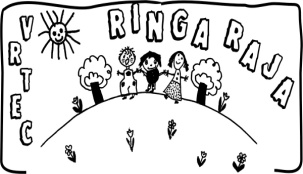 Vrtec Ringaraja pri OŠ ArtičeArtiče 398253 ArtičeI Z J A V A   za izpisPodpisana (ime in priimek matere in očeta / skrbnikov) ______________________________ _____________________________________izjavljava, da z dnem, 1. _____________(mesec) 2024 izpisujeva svojega otroka _______________________________ (ime in priimek otroka) iz Vrtca Ringaraja pri OŠ Artiče.OPOMBA: Izpis se upošteva s prvim dnem naslednjega meseca,  če je izjava o izpisu oddana v upravi vrtca do 20. dne v prejšnjem mesecu.Datum: ______________________							         Podpis staršev:Mati: ________________________Oče: _________________________Izpolni vrtec:Izpisnica sprejeta dne:_______________________________Podpis: ___________________________________________